ОФИЦИАЛЬНОЕ ОПУБЛИКОВАНИЕРЕШЕНИЕСобрания представителей сельского поселения Черновкаот 09 декабря 2021 года                                                                                                            № 34-1ПринятоСобранием представителейсельского поселения Черновка«09» 12.2021 годаОб итогах социально-экономического развития сельского поселения Черновка за                           9 месяцев 2021года и оценка за 2021 годРассмотрев представленные Главой сельского поселения Черновка муниципального района Кинель-Черкасский Самарской области итоги социально-экономического развития сельского поселения Черновка муниципального района Кинель-Черкасский Самарской области за 9 месяцев 2019 года и ожидаемые итоги развития за 2021 год, Собрание представителей сельского поселения Черновка муниципального района Кинель-Черкасский Самарской области  РЕШИЛО:Принять к сведению итоги социально-экономического развития сельского поселения Черновка муниципального района Кинель-Черкасский Самарской области за 9 месяцев 2021 года и оценка за 2021 год.Настоящее решение вступает в силу со дня его подписания.Председатель Собрания представителей сельского поселения Черновка муниципального района Кинель-Черкасский Самарской области, Д.В. КинчаровПриложение к решениюСобрания представителей сельского поселения Черновка муниципального района Кинель-Черкасский Самарской области                                                                                                                                                               от 09.12.2021 № 34-1Итоги социально-экономического развития сельского поселения Черновка за 9 месяцев 2021 года и оценка за 2021год.Сельское поселение Черновка муниципального района Кинель-Черкасский Самарской области (далее – сельское поселение Черновка) занимает территорию 170,2 кв. км. В состав сельского поселения  входят 2 населенных пункта (с.Первомайский, с.Черновка) с численностью постоянного населения по состоянию на 01.01.2021 года 1688 человек.        Промышленность сельского поселения Черновка представлена обрабатывающим производством. На территории сельского поселения осуществляют деятельность ООО «Стандарт» (производство муки). В ООО «Стандарт» объем отгруженных товаров составил 14,9 млн.рублей, снизившись относительно 9 месяцев 2020 года  на 17,2%, предприятием произведено 779 тонн муки (81,8% к уровню аналогичного периода прошлого года).         По оценке в 2021 году объем отгруженных товаров собственного производства, выполненных работ и услуг по сельскому поселению Черновка составит 21,7 млн.рублей (88,2%  к уровню 2020 года). На территории поселения сельскохозяйственные предприятия деятельность не осуществляют, производством сельскохозяйственной продукции занимаются 5 крестьянских (фермерских) хозяйств (ИП Глава КФХ Габриелян Р.С.,  ИП Глава КФХ Алферов А.Н., ИП Глава КФХ Панюшев С.В., ИП Глава КФХ Калиниченко Ю.Г., ИП Глава КФХ Ожерельев П.А.) и личные подсобные хозяйства населения.  Посевная площадь  под  урожай  2021 года во всех категориях хозяйств сельского поселения Черновка составляла 753  га, что ниже уровня прошлого года на 35,2%. Зерновыми культурами в отчетном году было  занято 92 га, техническими культурами 535 га  (подсолнечником), кормовыми культурами 126 га (многолетние травы посева прошлых лет).         По предварительной оценке валовой сбор зерна по сельскому поселению Черновка составит 180 тонн при средней урожайности 15,9 ц/га.          Производство подсолнечника  оценивается в объемах 445 тонн при урожайности  около 13,8 центнеров с гектара.        Поголовье крупного рогатого скота на отчетную дату в  хозяйствах всех  категорий  снизилось к уровню 9 месяцев 2020 года на 72 головы и составило 68 голов, по причине закрытия ИП Главы КФХ Алферова А.Н.). Поголовье коров снизилось на 20 голов относительно соответствующего периода прошлого года  и  составило 28 голов.         Произошло увеличение к уровню 9 месяцев 2020 года поголовья овец и коз на 8 голов (всего 73 голов),  свиней  на 1 голову (всего 40 голов).         По оценке за отчетный год производство молока составит 402 тонны, производство мяса 43 тонны.В результате, по прогнозу объем валовой продукции сельского хозяйства в 2021 году составит 100,1 % к уровню прошлого года. В январе - сентябре 2021 года индивидуальный предприниматель Глава КФХ Ожерельев П.А. получил государственную поддержку в виде субсидии на модернизацию объектов и приобретение племенной продукции рыбоводства в сумме 2557,5 тыс. рублей.За счет средств бюджетов всех уровней, а также привлеченных внебюджетных инвестиций, в 2021 году ведутся работы по капитальному ремонту объектов коммунальной и социальной инфраструктуры сельского поселения, а также в сфере дорожного хозяйства и благоустройства сельских территорий.	В рамках реализации мероприятий муниципальной программы «Благоустройство территории сельского поселения Черновка муниципального района Кинель-Черкасский Самарской области» на 2019-2024 годы за январь-сентябрь 2021 года  из местного бюджета было направлено 1943,1 тыс. рублей (на содержание мест захоронения, на содержание и обслуживание уличного освещения, т.п.).	В рамках реализации мероприятий муниципальной программы «Дорожная деятельность в сельском поселении Черновка муниципального района Кинель-Черкасский Самарской области» на 2019-2024 годы за отчетный период из местного бюджеты было направлено 1269,1 тыс. рублей (ремонт, содержание и грейдирование дорог).              В целях   развития и модернизации  коммунальной  инфраструктуры района, повышения качества оказываемых жилищно-коммунальных услуг в отчетный период выполнены следующие основные работы по капитальному ремонту водопровода в с.Черновка (1,0 млн.рублей).           В рамках реализации мероприятий муниципальной программы «Комплексное развитие систем ЖКХ в сельском поселении Черновка муниципального района Кинель-Черкасский Самарской области» на 2019-2024 годы за январь-сентябрь 2021 года направлено 1016,5 тыс. рублей. Основной целью жилищной политики сельского поселения Черновка является создание устойчивой системы обеспечения доступным жильем и комфортных условий проживания для всех категорий граждан, создание условий для осуществления гражданами права на жилище. В отчетном периоде в рамках реализации региональной составляющей федерального проекта «Жилье» за счет средств индивидуальных застройщиков на территории сельского поселения введено в эксплуатацию 513,0 кв. метров общей площади жилья.           В рамках основного мероприятия «Обеспечение жильем молодых семей» государственной программы Российской Федерации «Обеспечение доступным и комфортным жильем и коммунальными услугами граждан Российской Федерации» свидетельство о праве на получение социальной выплаты на приобретение (строительство) жилья получила - 1 молодая семья (многодетная).Потребительский рынок сельского поселения Черновка представлен 5 стационарными объектами розничной торговли, торговой площадью 280,5 кв.м., 1 нестационарным объектом розничной торговли, 1 автозаправочной станцией.АНО «Центр социального обслуживания населения Восточного округа» в сельском поселении Черновка в отчетном периоде обслужено на дому 64 граждан пожилого возраста  и инвалидов, им было оказано более 22,8 тысяч гарантированных  социальных услуг и 14,7 тысяч услуг  дополнительного характера, вещевую помощь получил 1 человек.      В отчетный период деятельность системы здравоохранения осуществлялась в соответствии с Планом по достижению установленных декомпозированных показателей национального проекта «Здравоохранение» на территории сельского поселения Черновка и была направлена на обеспечение доступности качественной и эффективной медико-социальной помощи всем категориям граждан, снижение уровня заболеваемости и смертности населения.     Медицинская помощь на территории поселения в отчетном периоде оказывалась 2 фельдшерско-акушерскими пунктами, расположенными в с.Черновка  и с.Первомайский, относящихся к ГБОУ СО «Кинель-Черкасская центральная районная больница».      К учебному процессу в новом 2021 – 2022 учебном году в общеобразовательной школе поселения - ГБОУ Самарской области ООШ имени воина-интернационалиста С.Н. Левчишина с.Чёрновка приступили 119 учащихся,  численность воспитанников детского дошкольного учреждения детского сада «Тополек» составила 44 человек.            В сельском поселении Черновка обеспечено стабильное функционирование системы образования и созданы предпосылки для ее дальнейшего развития. Особое внимание уделяется вопросам обеспечения качества общего образования, ежегодно проводится обновление материально-технической базы, программ и методов работы образовательного учреждения.         В соответствии с программой «Строительство, реконструкция и капитальный ремонт образовательных учреждений Самарской области» до 2025 года выполнены работы по капитальному ремонту здания ГБОУ СОШ с.Черновка (ремонт кровли, замена окон)  на общую сумму 10,9 млн. рублей.	                                                                                                                                                                                                                            В целях обеспечения надлежащих условий для          Основные направления деятельности культурно-досуговых центров поселения Черновка нацелены на совершенствование социально-культурной и досуговой деятельности, предоставление населению услуг развлекательного характера, создание условий для занятий художественным творчеством, развитие клубных формирований и любительских объединений.         За январь-сентябрь 2021 года проведено 128 культурно-досуговых мероприятий, в которых приняли участие свыше 5,9 тыс. человек. Количество формирований и кружков, созданных на базе культурно-досуговых учреждений, составляет 11 единиц, в них занимаются 87 человек. Все спортивные мероприятия, проводимые в отчетном периоде  на территории сельского поселения Черновка, направлены на развитие физической культуры и спорта, улучшение качества  спортивно-массовых мероприятий различного уровня, пропаганду здорового образа жизни для всех возрастных категорий населения.          В библиотеках сельского поселения проводились мероприятия, посвящённые календарным знаменательным событиям, литературным датам и юбилеям этого года, конкурсы поэтического мастерства, викторины, семинары, выставки прикладного искусства среди читателей и пользователей библиотеки.         Основными направлениями работы библиотек являются: продвижение книги и чтения среди различных категорий населения, обеспечение свободного доступа пользователей к информационным ресурсам, организация и проведение культурно-просветительских мероприятий.          На 01.10.2021 года численность официально зарегистрированных безработных сельского  поселения Черновка составила 5 человек (за 9 месяцев 2020 года - 22 человека).         В рамках реализации Ведомственной целевой программы  на профессиональное обучение направлено  2 безработных гражданина.Глава сельского поселения Черновка, А.Е. КазаевРЕШЕНИЕСобрания представителей сельского поселения Черновкаот 09 декабря 2021 года                                                                                                            № 34-2ПринятоСобранием представителейсельского поселения Черновка«09» 12.2021 годаО прогнозе социально-экономического развития сельского поселения Черновка муниципального района Кинель-Черкасский Самарской области на 2022 год и плановый период 2023 и 2024 годовРассмотрев представленный Главой сельского поселения Черновка муниципального района Кинель-Черкасский Самарской области прогноз социально-экономического развития сельского поселения Черновка муниципального района Кинель-Черкасский Самарской области на 2022 год и плановый период 2023 и 2024  годов, Собрание представителей сельского поселения Черновка муниципального района Кинель-Черкасский Самарской области РЕШИЛО:Принять к сведению прогноз социально-экономического развития сельского поселения Черновка муниципального района Кинель-Черкасский Самарской области на 2022 год и плановый период 2023 и 2024 годов.Настоящее решение вступает в силу со дня его подписания.Председатель Собрания представителей сельского поселения Черновка муниципального района Кинель-Черкасский Самарской области, Д.В. КинчаровПриложение к решениюСобрания представителей сельского поселения Черновка муниципального района Кинель-Черкасский Самарской области                                                                                                                                                               от 09.12.2021 № 34-2Пояснительная записка к прогнозу социально-экономического развития сельского поселения Черновка муниципального района  Кинель-Черкасский Самарской области на 2022 год  и плановый период 2023 и 2024 годов         Прогноз социально-экономического развития сельского поселения Черновка муниципального района Кинель-Черкасский  Самарской области (далее – сельское поселение Черновка) на 2022 год и плановый период 2023 и 2024 годов (далее – прогноз) определяет основные направления и ожидаемые результаты социально-экономического развития сельского поселения Черновка в среднесрочной перспективе.         Прогноз разработан на основе сценарных условий, основных параметров прогноза социально-экономического развития Кинель-Черкасского района на период до 2024 года, уточненных применительно к сельскому поселению Черновка. Прогноз исходит из предположений о сохранении в среднесрочной перспективе повышенной неопределенности развития Кинель-Черкасского района, экономики сельского поселения Черновка, связанной с эпидемиологическими факторами. Прогноз разработан с учетом необходимости достижения национальных целей и показателей, обозначенных в Указе Президента Российской Федерации от 21.07.2020 № 474 «О национальных целях развития Российской Федерации на период до 2030 года», выполнения задач, поставленных в Послании Президента Российской Федерации Федеральному Собранию Российской Федерации от 21 апреля 2021 года и Послании Губернатора Самарской области от 18 мая 2021 года, реализации региональных составляющих национальных проектов, Стратегии социально-экономического развития Самарской области на период до 2030 года, Стратегии социально-экономического развития муниципального района Кинель-Черкасский Самарской области на период до 2030 года, а  также отраслевых программ и дорожных карт. Показатели прогноза сбалансированы между собой и отражают комплексное социально-экономическое развитие сельского поселения на 2022 – 2024 годы. Основные показатели прогноза социально-экономического развития сельского поселения Черновка в 2022 – 2024 годах разработаны в двух вариантах – базовом и консервативном.         Оба варианта исходят из того, что социально-экономическое развитие сельского поселения в среднесрочной перспективе будет определяться не только экономическими, но и эпидемиологическими факторами. Эпидемиологическая обстановка, связанная с распространением коронавирусной инфекции, остается ключевым источником риска для параметров прогноза. Отличия по вариантам объясняются:- различной скоростью восстановления отраслей экономики сельского поселения от последствий пандемии; - масштабностью и эффективностью предпринимаемых мер государственной политики, направленной на сбережение населения, повышение уровня и качества его жизни, обеспечение устойчивого развития экономики. Базовый вариант предполагает выполнение в полном объеме мероприятий, обеспечивающих реализацию национальных целей и задач. Консервативный вариант предполагает наличие внешних и внутренних рисков достижения целевых показателей. В 2022 – 2024 годах по обоим вариантам развития прогнозируется экономический рост в сельском поселении. Вместе с тем темпы роста экономики будут различными в зависимости от сценариев развития.Базовый вариант предусматривает постепенное наращивание экономического потенциала сельского поселения Черновка. В среднесрочной перспективе продолжится курс на стимулирование внутреннего спроса, расширение экономической активности хозяйствующих субъектов, повышение эффективности и конкурентоспособности экономики сельского поселения за счет активизации инвестиционной деятельности, роста производительности труда, создания и модернизации высокопроизводительных рабочих мест. Значительное внимание будет уделяться развитию малого и среднего предпринимательства, инвестиционной инфраструктуры, поддержке инвестиционных проектов и программ с ориентацией на эффективное использование бюджетных инвестиций и механизма государственно-частного партнерства. Увеличению инвестиций в основной капитал будет способствовать реализация как уже начатых проектов, так и новых инвестиционных проектов. Одновременно ожидается наращивание потребительского спроса со стороны домашних хозяйств, основанное на положительной динамике роста заработной платы и доходов населения, сохранении инфляции на достаточно низком уровне, реализации комплекса мер по улучшению демографической ситуации и повышению человеческого капитала через повышение качества и доступности медицины, образования, культуры. По консервативному варианту темпы роста основных видов экономической деятельности будут более умеренными, чем по базовому варианту. Консервативный сценарий предусматривает развитие экономики сельского поселения в условиях невысокого потребительского спроса, сопровождающегося незначительным ростом реальных доходов населения. Вследствие сохранения материальных издержек более низкими темпами будет расти прибыль организаций, что приведет к замедлению темпов роста частных инвестиций в основной капитал. Наряду с этим предполагается сдержанная динамика государственных расходов инвестиционного характера. Основными ограничениями экономического роста в сельском поселении Черновка в 2022 – 2024 годах могут стать карантинные ограничения (часть санитарно-эпидемиологических требований к условиям работы предприятий и организаций может носить долгосрочный характер), ослабление курса национальной валюты, ухудшение условий кредитования, недостаточные темпы роста производительности труда, риски снижения конкурентоспособности продукции местных товаропроизводителей, недостаточная инвестиционная активность, масштабы теневой экономики, инфраструктурные ограничения, зависимость районного бюджета от состояния крупных компаний и др. факторы.              В среднесрочной перспективе по базовому варианту промышленное производство сельского поселения Черновка предполагает постепенное наращивание потенциала развития отрасли. Росту промышленного производства  будет способствовать:             повышение производительности труда на предприятиях сельского поселения;     увеличение потребления населением продовольственных товаров, произведенных в сельском поселении;                внедрение энергосберегающих технологий;        реализация инвестиционных проектов на  предприятиях сельского поселения, направленных на техническое перевооружение и обновление уже имеющегося оборудования, увеличение производственных мощностей, повышение конкурентоспособности и расширение ассортимента выпускаемой продукции, а также открытие новых производств.           В 2022 году индекс промышленного производства сельского поселения Черновка ожидается на уровне 103,0%, в 2023 году – 102,0%, в 2024 году – 102,0%.            Консервативный вариант предполагает сдержанную динамику развития промышленности сельского поселения Черновка.              По консервативному  варианту предполагается влияние следующих факторов:          недостаточный объем инвестиций в основной капитал;       недостаточный уровень платежеспособного спроса на продукцию региональных производителей со стороны основных потребителей – населения и отраслей промышленности;              сохранение действия финансовых и экономических санкций;             низкая степень загрузки производственных мощностей вследствие недостаточной покупательской активности населения;             замедление динамики роста производства сырьевой базы.             По данному варианту развития в 2022 году индекс промышленного производства ожидается на уровне 100,3%, в 2023 году – 100,6%, в 2024 году – 101,0%.          Базовый вариант прогноза развития сельского хозяйства в 2022 – 2024 годах предполагает адаптацию агропродовольственного комплекса к макроэкономической ситуации на внешнем и внутреннем рынке, постепенное наращивание объемов производства сельскохозяйственной продукции вследствие реализации инвестиционных проектов в отрасли, увеличение доходов и потребительского спроса населения на продукты питания.    Параметры прогноза развития сельского хозяйства сформированы с учетом действующих мер государственной поддержки аграрного сектора, оказываемых в рамках реализации федеральной государственной программы развития сельского хозяйства и регулирования рынков сельскохозяйственной продукции, сырья и продовольствия, государственной программы Самарской области «Развитие сельского хозяйства и регулирования рынков сельскохозяйственной продукции, сырья и продовольствия Самарской области» на 2014 – 2025 годы, государственной программы Самарской области «Комплексное развитие сельских территорий в Самарской области» на 2020-2025 годы, муниципальной программы  Кинель-Черкасского района Самарской области «Развитие сельского хозяйства и регулирования рынков сельскохозяйственной продукции, сырья и продовольствия на 2014–2025 годы».        Реализация мероприятий в рамках участия аграриев в федеральных проектах «Экспорт продукции АПК» и «Создание системы поддержки фермеров и развитие сельской кооперации» будет способствовать наращиванию объемов экспорта сельскохозяйственной продукции, дальнейшему развитию фермерского движения и сельскохозяйственной потребительской кооперации.       Темпы роста производства продукции сельского хозяйства в 2022 году могут составить 101,4% к уровню предыдущего года, в 2023 году – 101,9%, в 2024 году – 102,4%. В целом за период 2021 – 2024 годов объем производства продукции сельского хозяйства может увеличиться на 5,9%.        Консервативный вариант развития сельского хозяйства сельского поселения Черновка в 2022 – 2024 годах предусматривает преимущественно неблагоприятное влияние факторов, оказывающих сдерживающее влияние на развитие отрасли: зависимость урожайности и объемов сбора сельскохозяйственных культур от природно-климатических факторов (среднегодовая температура, режим выпадения осадков), характерных для территории сельского поселения Черновка, возникновение и распространение заболеваний сельскохозяйственных животных, сокращение уровня государственной поддержки отрасли, снижение инвестиционной активности в аграрном секторе, нестабильность агропродовольственного рынка и закупочных цен на сельхозпродукцию, социальные риски, оказывающие влияние на структуру потребления продукции агропромышленного комплекса и ее доступность для населения.    Объем производства сельскохозяйственной продукции  в 2022 году по сравнению с предыдущим годом может составить 100,1% в сопоставимых ценах. В последующие годы предполагается сохранение инерционных темпов роста в аграрном секторе экономики сельского поселения. Индекс физического объема валового выпуска сельского хозяйства в 2023 году составит 101,0%, в 2024 году – 101,2%. В целом за период 2021 – 2023 годов объем производства продукции сельского хозяйства может увеличиться на 2,4 % в сопоставимых ценах.         Рост инвестиций в основной капитал в среднесрочной перспективе прогнозируется как за счет собственных средств организаций, так и за счет бюджетов различного уровня в рамках реализации национальных проектов и государственных программ.          Сельскохозяйственные предприятия продолжат обновление и увеличение парка сельскохозяйственной техники.В энергетике продолжится реализация мероприятий, направленных на повышение надежности теплоснабжения населения и обеспечение безаварийной эксплуатации систем теплоснабжения, внедрение современных теплоснабжающих технологий.Инвестиции организаций сферы водоснабжения, водоотведения будут направляться на выполнение мероприятий по реконструкции, модернизации и строительству объектов и сетей.Значительную часть средств бюджетов всех уровней планируется направить на благоустройство, жилищно-коммунальное хозяйство, дорожное хозяйство и объекты социальной инфраструктуры – учреждений культуры, образования и здравоохранения.              Продолжится реализация мероприятий региональных составляющих национального проекта «Безопасные и качественные автомобильные дороги», а также подпрограмма «Модернизация и развитие автомобильных дорог общего пользования местного значения в Самарской области» государственной программы Самарской области «Развитие транспортной системы Самарской области (2014 - 2025 годы)». В 2022 году запланирован ремонт  участков дорог в с.Черновка.       В прогнозном периоде ожидаются умеренные темпы роста потребительского спроса на рынке товаров. По базовому варианту развития в 2022 году оборот розничной торговли прогнозируется в объеме 24888,4 тыс. рублей с индексом физического объема к предыдущему году 103,4%. За период 2021 – 2024 годов рост оборота розничной торговли может составить 111,8%. Увеличению розничного товарооборота будет способствовать увеличение денежных доходов населения и потребительского спроса, открытость рынка потребительского кредитования, сокращение разрыва в уровнях сбережений и потребления, а также сохранение инфляции на относительно низком уровне. Кроме того, в среднесрочной перспективе определяющее значение для потребителя будет иметь ассортимент и привлекательная цена. Консервативный вариант развития предусматривает более сдержанный потребительский спрос, обусловленный замедлением роста потребительского кредитования, а также более низкими темпами роста доходов населения. В 2022 году оборот розничной торговли может составить 24742,8 тыс. рублей (рост в физическом объеме к 2021 году 102,4%). За период 2021 – 2024 годов рост оборота розничной торговли может составить 109,6%.Прогноз демографических показателей сельского поселения Черновка в 2022 – 2024 годах по базовому варианту развития учитывает наиболее полную реализацию мер в сфере народонаселения, где важнейшим инструментом региональной политики является реализация национальных проектов «Демография» и «Здравоохранение» государственных программ и планов в этих сферах.  Также  учитывается воздействие санитарно-эпидемиологической ситуации на процессы воспроизводства населения. Кроме того, на демографические тенденции окажет влияние основной фактор сохранения относительно высокой доли вторых и третьих рождений в семьях, на что окажет влияние расширение мер материальной поддержки семьям с детьми на федеральном и региональном уровнях, в том числе введение новых выплат на детей разных возрастных групп, предоставление материнского капитала и ежемесячных денежных выплат семьям при рождении третьего и каждого последующего ребенка до достижения ими возраста трех лет, реализация льготных ипотечных программ и др. В результате действия этих факторов по базовому варианту развития прогнозируется, что общий коэффициент рождаемости с 2022 года будет увеличиваться и в 2024 году может составить 14,7 промилле против 10,1 промилле в 2020 году,  показатель смертности с 19,1 промилле  в 2020 году уменьшится до 14,7 промилле в 2024 году. Миграционная убыль по базовому варианту развития на протяжении всего прогнозного периода будет уменьшаться и в 2024 году составит -3 человек против -7 человек в 2020 году. Таким образом, численность населения на протяжении всего прогнозного периода будет уменьшаться и в 2024 году в среднегодовом выражении может составить 1630 человек - на 2,9 % меньше, чем в 2020 году. Произойдут изменения в возрастной структуре населения. В результате увеличения возраста выхода на пенсию численность населения в трудоспособном возрасте будет расти, доля этой возрастной группы в общей численности населения в 2024 году достигнет 57,7% в общей численности населения против 53,3% в 2020 году. Уменьшится доля граждан старше пенсионного возраста с 27,9% в 2020 году до 23,2% в 2024 году. Доля населения моложе трудоспособного возраста составит 19,1% против 18,8% соответственно. Общая демографическая нагрузка на трудоспособное население за счет увеличения пенсионного возраста будет снижаться и в 2024 году достигнет 732 человек нетрудоспособного возраста на тысячу человек трудоспособного возраста, что на 144 человека  меньше, чем в 2020 году.Прогноз численности населения по консервативному  варианту является менее благоприятным, чем по базовому варианту вследствие возможных рисков в реализации мер социально-демографической политики, а также сохранения проблем, вызванных последствиями распространения новой коронавирусной инфекции, в связи с чем прогнозируется увеличение показателя рождаемости до 13,0 промилле в 2024 году против 10,1 промилле в 2020 году. Общий коэффициент смертности снизится до 16,8 промилле в 2024 году против 19,1 промилле в 2020 году. В результате в 2024 году численность населения в среднегодовом выражении может составить 1610 человек – на 4,1% меньше, чем в 2020 году.         В среднесрочной перспективе развитие сферы занятости и рынка труда сельского поселения будет по-прежнему определяться демографическими изменениями, обусловленными увеличением численности населения трудоспособного возраста вследствие повышения возрастной границы выхода населения на пенсию, миграционными процессами, а также прогнозируемым экономическим ростом, восстановлением бизнес-активности, развитием малого и среднего предпринимательства, самозанятости, сокращением неформального сектора занятости.        В целях улучшения ситуации на рынке труда будут реализовываться:       региональный проект «Содействие занятости» в рамках национального проекта «Демография»;       государственные программы Самарской области «Содействие занятости населения Самарской области на 2019 – 2023 годы», «Оказание содействия добровольному переселению в Самарскую область соотечественников, проживающих за рубежом» на 2014 – 2023 годы;        мероприятия в рамках системы чемпионатов «Молодые профессионалы» (Worldskills Russia) и конкурсов по профессиональному мастерству среди инвалидов и лиц с ограниченными возможностями здоровья «Абилимпикс» и другие.        Принимаемые на федеральном и региональном уровнях меры по содействию занятости населения будут меняться и дополняться по мере необходимости.        По базовому варианту развития, в результате улучшения экономической ситуации и комплексного действия вышеуказанных мер поддержки, предполагается, что на протяжении предстоящего трехлетнего периода среднегодовая численность занятых в экономике сельского поселения Черновка будет ежегодно увеличиваться (в том числе в 2022 году – на 0,7% против предыдущего года) и в 2024 году составит 698 человек (103,3% к 2020 году).По консервативному варианту возможные неблагоприятные макроэкономические и эпидемиологические факторы могут обусловить  некоторое снижение среднегодовой численности занятых в 2022 году (на 0,7% по сравнению с предыдущим годом) с последующей ее стабилизацией и ростом до 678 человек в 2024 году (100,3% к 2020 году).           Прогноз развития социальной сферы сельского поселения Черновка на 2022-2024 годы разработан по направлениям деятельности: образование, здравоохранение, культура, физическая культура и спорт, социально ориентированные некоммерческие организации.Прогноз ориентирован на доступность получения населением гарантированных социальных услуг, повышение их качества, преодоление проблем функционирования и кадрового обеспечения социальной сферы.В прогнозируемом периоде запланировано продолжение капитального ремонта ГБОУ СОШ с.Черновка.В 2022 году в ГБОУ СО ООШ с.Черновка планируется обновление материально-технической базы и создание Центра естественнонаучной  и технологической направленностей в рамках федерального проекта «Современная школа» национального проекта «Образование».В прогнозируемом периоде обеспеченность дошкольными образовательными учреждениями по базовому варианту  может увеличится  до 729 мест на 1000 детей в возрасте 3-6 лет, по консервативному варианту до 713 мест соответственно.В среднесрочной перспективе запланированы следующие мероприятия, направленные на обеспечение доступности медицинской помощи и повышение эффективности медицинских услуг: капитальный ремонт ФАПа в с.Черновка по ул.Школьная, 35. Совершенствованию социально-культурной и досуговой деятельности населения района будет способствовать реализация мероприятий региональных составляющих национального проекта «Культура» и муниципальной программы «Сохранение и развитие культуры Кинель-Черкасского района Самарской области» на 2022-2027 годы. В с.Черновка запланирован капитальный ремонт культурно-досугового центра.  Количество посещений социокультурных мероприятий на 1000 чел.населения по базовому варианту  к 2024 году возрастет  до 7832 ед. против 1387 в 2020 году, по консервативному варианту до 6725 ед.Глава сельского поселения Черновка  А.Е.КазаевРЕШЕНИЕСобрания представителей сельского поселения Черновкаот 09 декабря 2021 года                                                                                                            № 34-3ПринятоСобранием представителейсельского поселения Черновка«09» 12.2021 года«О принятии бюджета сельского поселения Черновка муниципального района Кинель-Черкасский Самарской области на 2022год и на плановый период 2023 и 2024 годов в                                                                                    первом чтении»                Собрание представителей сельского поселения Черновка муниципального района Кинель-Черкасский Самарской областиРЕШИЛО:1. Утвердить основные характеристики бюджета сельского поселения Черновка муниципального района Кинель-Черкасский Самарской области (далее – бюджет поселения) на 2022 год:общий объём доходов – 8710,3 тыс. рублей;общий объём расходов – 9010,3 тыс. рублей;дефицит – 300,0 тыс. рублей.2. Утвердить основные характеристики бюджета поселения на 2023 год: общий объём доходов – 10417,3 тыс. рублей;общий объём расходов – 10417,3 тыс. рублей;дефицит (профицит) – 0,0 тыс. рублей.3. Утвердить основные характеристики бюджета поселения на 2024 год: общий объём доходов – 21037,1 тыс. рублей;общий объём расходов – 21037,1 тыс. рублей; дефицит (профицит) – 0,0 тыс. рублей.2. Настоящее решение вступает в силу со дня его официального опубликования.Глава сельского поселения Черновка муниципального района Кинель-Черкасский АЕ. КазаевПредседатель Собрания представителей сельского поселения Черновка                                               муниципального района Кинель-Черкасский  Д.В. КинчаровРЕШЕНИЕСобрания представителей сельского поселения Черновкаот 09 декабря 2021 года                                                                                                            № 34-4ПринятоСобранием представителей                                                                                                                                     сельского поселения Черновка                                                                                                                                    муниципального района                                                                                                                                                          Кинель- Черкасский                                                                                                                                                      Самарской области                                                                                                                                                               «09»12.2021 года«О бюджете сельского поселения Черновка  муниципального района Кинель-Черкасский Самарской области на 2022 год и на плановый период 2023 и 2024 годов»Собрание представителей сельского поселения Черновка муниципального района Кинель-Черкасский Самарской области(далее - Собрание представителей сельского поселения Черновка)РЕШИЛО:1. Утвердить основные характеристики бюджета сельского поселения Черновка муниципального района Кинель-Черкасский Самарской области (далее – бюджет поселения) на 2022 год:общий объём доходов – 8710,3 тыс. рублей;общий объём расходов – 9010,3 тыс. рублей;дефицит – 300,0 тыс. рублей.2. Утвердить основные характеристики бюджета поселения на 2023 год: общий объём доходов – 10417,3 тыс. рублей;общий объём расходов – 10417,3 тыс. рублей;дефицит (профицит) – 0,0 тыс. рублей.3. Утвердить основные характеристики бюджета поселения на 2024 год: общий объём доходов – 21037,1 тыс. рублей;общий объём расходов – 21037,1 тыс. рублей; дефицит (профицит) – 0,0 тыс. рублей.4. Утвердить общий объем условно утвержденных расходов:на 2023 год – 130,0 тыс. рублей;на 2024 год – 266,7 тыс. рублей.5. Утвердить общий объём бюджетных ассигнований, направляемых на исполнение публичных нормативных обязательств:на 2022 год – 159,1 тыс. рублей;на 2023 год – 0,0 тыс. рублей;на 2024 год – 0,0 тыс. рублей.6. Утвердить объём безвозмездных поступлений в доход бюджета поселения:в 2022 году – в сумме 4279,2 тыс. рублей, из них субсидии, субвенции, иные межбюджетные трансферты и другие поступления, имеющие целевое назначение, – 3362,3 тыс. рублей;в 2023 году – в сумме 5857,0 тыс. рублей, из них субсидии, субвенции, иные межбюджетные трансферты и другие поступления, имеющие целевое назначение, – 5218,7 тыс. рублей;в 2024 году – в сумме 16341,1 тыс. рублей, из них субсидии, субвенции, иные межбюджетные трансферты и другие поступления, имеющие целевое назначение, – 15702,8 тыс. рублей. 7. Утвердить объём межбюджетных трансфертов, получаемых из областного бюджета:в 2022 году – в сумме 0,0 тыс. рублей; в 2023 году – в сумме 2053,1 тыс. рублей;в 2024 году – в сумме 12335,0 тыс. рублей.8. Утвердить объём межбюджетных трансфертов, получаемых из бюджета Кинель-Черкасского района (далее – бюджет района):в 2022 году – в сумме 4279,2 тыс. рублей; в 2023 году – в сумме 3803,9 тыс. рублей;в 2024 году – в сумме 4006,1 тыс. рублей.9. Образовать в расходной части бюджета поселения резервный фонд Администрации сельского поселения Черновка:в 2022 году – в размере 5,0 тыс. рублей;в 2023 году – в размере 6,0 тыс. рублей;в 2024 году – в размере 7,0 тыс. рублей.10. Утвердить объем бюджетных ассигнований дорожного фонда сельского поселения Черновка:в 2022 году – в размере 1426,0 тыс. рублей;в 2023 году – в размере 1426,0 тыс. рублей;в 2024 году – в размере 1426,0 тыс. рублей.11. Утвердить ведомственную структуру расходов бюджета поселения:1) на 2022 год согласно приложению 1 к настоящему решению;2) на плановый период 2023 и 2024 годов согласно приложению 2 к настоящему решению.12. Утвердить распределение бюджетных ассигнований по целевым статьям (муниципальным программам сельского поселения и непрограммным направлениям деятельности), подгруппам видов расходов классификации расходов бюджета поселения:1) на 2022 год согласно приложению 3 к настоящему решению;2) на плановый период 2023 и 2024 годов согласно приложению 4 к настоящему решению.13. Установить, что в 2022-2024 годах за счет средств бюджета поселения на безвозмездной и безвозвратной основе предоставляются субсидии юридическим лицам (за исключением субсидий муниципальным учреждениям), индивидуальным предпринимателям, а также физическим лицам - производителям товаров, работ, услуг, осуществляющим свою деятельность на территории поселения, в целях возмещения указанным лицам недополученных доходов и (или) финансового обеспечения (возмещения) затрат в связи с производством (реализацией) товаров (заисключением подакцизных товаров, кроме автомобилей легковых и мотоциклов, алкогольной продукции, предназначенной для экспортных поставок, винограда, винодельческой продукции, произведенной из указанного винограда: вин, игристых вин (шампанских), ликерных вин с защищенным географическим указанием, с защищенным наименованием места происхождения (специальных вин), виноматериалов), выполнением работ, оказанием услуг в сфере: «содействие в развитии сельскохозяйственного производства».14. Субсидии в случаях, предусмотренных пунктом 13 настоящего решения, предоставляются соответствующим главным распорядителем средств бюджета поселения в соответствии с муниципальными правовыми актами Администрации сельского поселения Черновка (далее – Администрация поселения), которые должны соответствовать общим требованиям, установленным Правительством Российской Федерации, и определять:категории и (или) критерии отбора получателей субсидий;цели, условия и порядок предоставления субсидий;порядок возврата субсидий в случае нарушения условий, установленных при их предоставлении;случаи и порядок возврата в текущем финансовом году получателем субсидий остатков субсидий, предоставленных в целях финансового обеспечения затрат в связи с производством (реализацией) товаров, выполнением работ, оказанием услуг, не использованных в отчетном финансовом году (за исключением субсидий, предоставленных в пределах суммы, необходимой для оплаты денежных обязательств получателя субсидии, источником финансового обеспечения которых являются указанные субсидии);положения о проверке главным распорядителем (распорядителем) бюджетных средств, предоставляющим субсидию, и органом муниципального финансового контроля соблюдения условий, целей и порядка предоставления субсидий их получателями. 15. Установить в соответствии с пунктом 3 статьи 217 Бюджетного кодекса Российской Федерации, что основанием для внесения 
в 2022-2024 годах изменений в показатели сводной бюджетной росписи бюджета поселения является распределение зарезервированных в составе утвержденных пунктами 11 и 13 настоящего решения бюджетных ассигнований, предусмотренных по подразделу «Резервные средства» раздела «Общегосударственные вопросы», в объемах установленных пунктом 9 настоящего решения в 2022-2024 годах на финансовое обеспечение непредвиденных расходов, в том числе на ликвидацию чрезвычайных ситуаций и последствий стихийных бедствий и на другие мероприятия, проводимые по распоряжениям Администрации поселения.16. Установить в соответствии с пунктом 8 статьи 217 Бюджетного кодекса Российской Федерации, что дополнительными основаниями для внесения в 2022-2024 годах изменений в показатели сводной бюджетной росписи бюджета поселения являются:1) перераспределение бюджетных ассигнований в пределах, предусмотренных пунктами 11 и 12 настоящего решения главным распорядителям средств бюджета поселения на увеличение фонда оплаты труда работников организаций сельского поселения Черновка, финансирование которых осуществляется за счет средств бюджета поселения, в том числе категорий работников, определенных Указом Президента Российской Федерации от 7 мая 2012 года № 597 «О мероприятиях по реализации государственной социальной политики»;2) изменение кодов бюджетной классификации расходов бюджета поселения, отраженных в настоящем решении в случае предоставления некоммерческим организациям субсидий, грантов в форме субсидий, предусмотренных статьями 78 и 78.1 Бюджетного кодекса Российской Федерации, по результатам отбора или конкурсных процедур;3) принятие решений Правительством Самарской области, региональными органами исполнительной власти о распределении субсидий, субвенций, иных межбюджетных трансфертов, безвозмездных поступлений, имеющих целевое назначение, а также заключение соглашений, предусматривающих получение субсидий, субвенций, иных межбюджетных трансфертов, безвозмездных поступлений, имеющих целевое назначение, в объемах, отличных от объемов,  утвержденных настоящим решением;4) перераспределение бюджетных ассигнований в целях обеспечения софинансирования за счет средств бюджета поселения при предоставлении межбюджетных трансфертов из областного бюджета;5) изменение кодов бюджетной классификации расходов бюджета поселения, отраженных в настоящем решении, осуществляемых за счет безвозмездных поступлений в бюджет поселения, а также остатков безвозмездных поступлений в бюджет поселения, сформированных по состоянию на 1 января 2022 года;6) изменение кодов бюджетной классификации расходов бюджета поселения, отраженных в настоящем решении в целях их приведения в соответствие с федеральными и региональными правовыми актами;7) изменение кодов бюджетной классификации, которое не затрагивает коды бюджетной классификации, отраженные в настоящем решении;8) перераспределение в рамках одной муниципальной программы поселения бюджетных ассигнований на софинансирование расходных обязательств поселения в случае предоставления или принятия решений Правительством Самарской области и региональными органами исполнительной власти о предоставлении субсидий бюджету поселения на решение вопросов местного значения поселения;9) увеличение бюджетных ассигнований по отдельным разделам, подразделам, целевым статьям и видам расходов бюджета за счет экономии по использованию в текущем финансовом году бюджетных ассигнований на оказание муниципальных услуг - в пределах общего объема бюджетных ассигнований, предусмотренных главному распорядителю бюджетных средств в текущем финансовом году на оказание муниципальных услуг, при условии, что увеличение бюджетных ассигнований по соответствующему виду расходов не превышает 10 процентов.17. Использование бюджетных ассигнований, предусмотренных пунктами 15 и 16 настоящего решения, осуществляется после принятия соответствующего решения Администрацией поселения и принятия при необходимости соответствующих муниципальных правовых актов сельского поселения Черновка.18. Утвердить объем межбюджетных трансфертов, предоставляемых бюджету района из бюджета поселения:в 2022 году – в сумме 327,4 тыс. рублей;в 2023 году – в сумме 155,8 тыс. рублей;в 2024 году – в сумме 138,6 тыс. рублей.19. Утвердить распределение на 2022 год и на плановый период 2023 и 2024 годов иных межбюджетных трансфертов, предоставляемых бюджету района согласно приложению 5 настоящего решения.20. Установить, что Администрация поселения вправе принимать решение о списании задолженности по неисполненным судебным искам в случаях и в порядке, предусмотренных действующим законодательством Российской Федерации.21.Установить верхний предел муниципального внутреннего долга сельского поселения Черновка:на 1 января 2023 года – в сумме 0,0 тыс. рублей, в том числе верхний предел долга по муниципальным гарантиям – в сумме 0,0 тыс. рублей;на 1 января 2024 года – в сумме 0,0 тыс. рублей, в том числе верхний предел долга по муниципальным гарантиям – в сумме 0,0 тыс. рублей;на 1 января 2025 года – в сумме 0,0 тыс. рублей, в том числе верхний предел долга по муниципальным гарантиям – в сумме 0,0 тыс. рублей.22. Установить объемы расходов на обслуживание муниципального долга сельского поселения Черновка:в 2022 году – 0,0 тыс. рублей;в 2023 году – 0,0 тыс. рублей;в 2024 году – 0,0 тыс. рублей.23. Утвердить источники внутреннего финансирования дефицита бюджета поселения: 1) на 2022 год согласно приложению 6 к настоящему решению;2) на плановый период 2023 и 2024 годов согласно приложению 7 к настоящему решению.24. Утвердить программу муниципальных внутренних заимствований сельского поселения на 2022 год и на плановый период 2023 и 2024 годов согласно приложению 8 к настоящему решению.25. Утвердить программу муниципальных гарантий сельского поселения на 2022 год и на плановый период 2023 и 2024 годов согласно приложению 9 к настоящему решению.26. Настоящее решение вступает в силу 1 января 2022 года и действует по 31 декабря 2024 года. Со дня вступления в силу настоящего решения положение пункта 15 решения Собрания представителей сельского поселения Черновка муниципального района Кинель-Черкасский Самарской области от 7 декабря 2021 года №5-4 «О бюджете сельского поселения Черновка муниципального района Кинель-Черкасский Самарской области на 2021 год и на плановый период 2022 и 2023 годов» (газета «Черновские вести», 2020, 8 декабря;2021, 3 февраля; 29 марта, 29 апреля) признается утратившим силу.27. Опубликовать настоящее решение в газете «Черновские вести» и разместить на официальном сайте Администрации поселения.Глава сельского поселения Черновка А.Е. Казаев	Председатель Собрания представителей сельского поселения Черновка Д.В. КинчаровПриложение 1                                                                                                                                                                                                                                             к решению Собрания представителей сельского поселения Черновка                                                                                        "О бюджете сельского поселения Черновка  муниципального района                                                                                   Кинель-Черкасский Самарской области на 2022 год                                                                                                                         и на плановый период 2023 и 2024 годов»Ведомственная структура расходов бюджета поселения на 2022 годПриложение 2                                                                                                                                                                                                                                             к решению Собрания представителей сельского поселения Черновка                                                                                        "О бюджете сельского поселения Черновка  муниципального района                                                                                   Кинель-Черкасский Самарской области на 2022 год                                                                                                                         и на плановый период 2023 и 2024 годов»Ведомственная структура расходов бюджета поселения на плановый период 2023 и 2024 годовПриложение 3                                                                                                                                                                                                                                           к решению Собрания представителей сельского поселения Черновка                                                                                        "О бюджете сельского поселения Черновка  муниципального района                                                                                   Кинель-Черкасский Самарской области на 2022 год                                                                                                                         и на плановый период 2023 и 2024 годов»Распределение бюджетных ассигнований по целевым статьям (муниципальным программам поселения и непрограммным направлениям деятельности), подгруппам видов расходов классификации расходов бюджета поселения на 2022 годПриложение 4                                                                                                                                                                                                                                             к решению Собрания представителей сельского поселения Черновка                                                                                        "О бюджете сельского поселения Черновка  муниципального района                                                                                   Кинель-Черкасский Самарской области на 2022 год                                                                                                                         и на плановый период 2023 и 2024 годов»Распределение бюджетных ассигнований по целевым статьям (муниципальным программам поселения и непрограммным направлениям деятельности), подгруппам видов расходов классификации расходов бюджета поселения на плановый период 2023 и 2024 годовПриложение 5                                                                                                                                                                                                                                           к решению Собрания представителей сельского поселения Черновка                                                                                        "О бюджете сельского поселения Черновка  муниципального района                                                                                   Кинель-Черкасский Самарской области на 2022 год                                                                                                                         и на плановый период 2023 и 2024 годов»Распределение на 2022 год и на плановый период 2023 и 2024 годов иных межбюджетных трансфертов, предоставляемых бюджету района                                               Распределение на 2022 год иных межбюджетных трансфертов, предоставляемых бюджету районатыс.рублейПриложение 6                                                                                                                                                                                                                                             к решению Собрания представителей сельского поселения Черновка                                                                                        "О бюджете сельского поселения Черновка  муниципального района                                                                                   Кинель-Черкасский Самарской области на 2022 год                                                                                                                         и на плановый период 2023 и 2024 годов»Приложение 7                                                                                                                                                                                                                                            к решению Собрания представителей сельского поселения Черновка                                                                                        "О бюджете сельского поселения Черновка  муниципального района                                                                                   Кинель-Черкасский Самарской области на 2022 год                                                                                                                         и на плановый период 2023 и 2024 годов»Источники внутреннего финансирования дефицитабюджета поселения на 2023 и 2024 годыПриложение  8                                                                                                                                                                                                                                        к решению Собрания представителей сельского поселения Черновка                                                                                          "О бюджете сельского поселения Черновка  муниципального района                                                                                   Кинель-Черкасский Самарской области на 2022 год и                                                                                                                        на плановый период 2023 и 2024 годов                      Программа муниципальных внутренних заимствований сельского поселения на 2022 год и на плановый период 2023 и 2024 годовПрограмма муниципальных внутренних заимствований сельского поселения на 2022 год Программа муниципальных внутренних заимствованийсельского поселения на 2023 годПриложение  9                                                                                                                                                                                                                                       к решению Собрания представителей сельского поселения Черновка                                                                                          "О бюджете сельского поселения Черновка  муниципального района                                                                                   Кинель-Черкасский Самарской области на 2022 год и                                                                                                                        на плановый период 2023 и 2024 годов»Программа муниципальных гарантий сельского поселения на 2022 год и на плановый период                                2023 и 2024 годовПрограмма муниципальных гарантий сельского поселения на 2022 год*Объем бюджетных ассигнований на исполнение гарантий по возможным гарантийным случаям в 2022 году за счет источников финансирования дефицита бюджета поселения – 0,0 тыс. рублей.Программа муниципальных гарантий сельского поселения на 2023 год*Объем бюджетных ассигнований на исполнение гарантий по возможным гарантийным случаям в 2023 году за счет источников финансирования дефицита бюджета поселения – 0,0 тыс. рублей.Программа муниципальных гарантий сельского поселения на 2024 год*Объем бюджетных ассигнований на исполнение гарантий по возможным гарантийным случаям в 2024 году за счет источников финансирования дефицита бюджета поселения – 0,0 тыс. рублей.РЕШЕНИЕСобрания представителей сельского поселения Черновкаот 09 декабря 2021 года                                                                                                             № 34-5ПринятоСобранием представителейсельского поселения Черновка«09» 12.2021 годаО внесении изменений в решение Собрания представителей сельского поселенияЧерновка муниципального района Кинель-Черкасский Самарской областиот 7 декабря 2020 года № 5-4 «О бюджете сельского поселения Черновкамуниципального района Кинель-Черкасский Самарской области на 2021 год и на плановый период 2022 и 2023 годов»Собрание представителей сельского поселения Черновка муниципального района Кинель-Черкасский Самарской областиРЕШИЛО:Внести в решение Собрания представителей сельского поселения Черновка муниципального района Кинель-Черкасский Самарской области от 7 декабря 2020 года № 5-4 (далее – решение Собрания представителей сельского поселения Черновка) «О бюджете сельского поселения Черновка муниципального района Кинель-Черкасский Самарской области на 2021 год и на плановый период 2022 и 2023 годов» (газета «Черновские вести», 2020, 8 декабря; 2021, 3 февраля, 29 марта, 29 апреля, 9 ноября) следующие изменения:1) в пункте 1:в абзаце втором сумму «15105,5» заменить суммой «15676,4»;в абзаце третьем сумму «15373,4» заменить суммой «15927,7»;в абзаце четвертом сумму «267,9» заменить суммой «251,3»2) в пункте 5:в абзаце втором сумму «159,1» заменить суммой «150,7»;3) в пункте 6:в абзаце втором сумму «5090,0» заменить суммой «5660,9», сумму «3983,2» заменить суммой «4554,1»;4) в пункте 7:в абзаце втором сумму «236,9» заменить суммой «807,8»;5) в пункте 11:в абзаце втором сумму «5,0» заменить суммой «0,0»;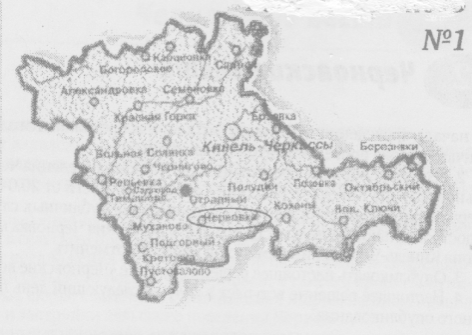 Газета Администрации сельского поселения Черновкамуниципального района Кинель-Черкасский  Самарской области№ 75 (391)09 декабря 2021 годаКод главного распоря-дителя бюджет-ных средствНаименование главного распорядителя средств  бюджета поселения, раздела, подраздела, целевой статьи, подгруппы видов расходов РзПрЦСРВРСумма.тыс. рублейСумма.тыс. рублейСумма.тыс. рублейКод главного распоря-дителя бюджет-ных средствНаименование главного распорядителя средств  бюджета поселения, раздела, подраздела, целевой статьи, подгруппы видов расходов РзПрЦСРВРвсего в том числе за счёт целевых средств из других бюджетов бюджетной системы Российской Федерациив том числе за счёт целевых средств из других бюджетов бюджетной системы Российской ФедерацииКод главного распоря-дителя бюджет-ных средствНаименование главного распорядителя средств  бюджета поселения, раздела, подраздела, целевой статьи, подгруппы видов расходов РзПрЦСРВРвсего 317Администрация сельского поселения Черновка муниципального района Кинель-Черкасский Самарской областиАдминистрация сельского поселения Черновка муниципального района Кинель-Черкасский Самарской областиАдминистрация сельского поселения Черновка муниципального района Кинель-Черкасский Самарской областиАдминистрация сельского поселения Черновка муниципального района Кинель-Черкасский Самарской областиФункционирование высшего должностного лица субъекта Российской  Федерации и муниципального образования0102697,0Муниципальная программа «Повышение эффективности муниципального управления в сельском поселении Черновка Кинель-Черкасского района Самарской области» на 2017-2025 годы010202 0 00 00000697,0Расходы на выплаты персоналу государственных (муниципальных) органов010202 0 00 00000120697,0Функционирование Правительства Российской Федерации, высших исполнительных органов государственной власти субъектов Российской Федерации, местных администраций01041 902,9Муниципальная программа «Повышение эффективности муниципального управления в сельском поселении Черновка Кинель-Черкасского района Самарской области» на 2017-2025 годы010402 0 00 000001 902,9Расходы на выплаты персоналу государственных (муниципальных) органов010402 0 00 000001201 297,9Иные закупки товаров, работ и услуг для обеспечения государственных (муниципальных) нужд010402 0 00 00000240600,0Уплата налогов, сборов и иных платежей010402 0 00 000008505,0Резервные фонды01115,0Непрограммные направления расходов бюджета поселения011199 0 00 000005,0Непрограммные направления расходов бюджета поселения в области общегосударственных вопросов, национальной обороны, национальной безопасности и правоохранительной деятельности, а также в сфере средств массовой информации011199 1 00 000005,0Резервные средства011199 1 00 000008705,0Другие общегосударственные вопросы011352,0Муниципальная программа «Информирование населения о деятельности органов местного самоуправления на территории сельского поселения Черновка Кинель-Черкасского района Самарской области» на 2017-2025 годы011303 0 00 0000042,0Иные закупки товаров, работ и услуг для обеспечения государственных (муниципальных) нужд011303 0 00 0000024042,0Муниципальная программа «Повышение эффективности управления имуществом и распоряжения земельными участками сельского поселения Черновка Кинель-Черкасского района Самарской области» на 2017-2025 годы011314 0 00 0000010,0Иные закупки товаров, работ и услуг для обеспечения государственных (муниципальных) нужд011314 0 00 0000024010,0Защита населения и территории от чрезвычайных ситуаций природного и техногенного характера, пожарная безопасность03105,0Муниципальная программа «Первичные меры пожарной безопасности и защита населения и территорий населённых пунктов сельского поселения Черновка муниципального района Кинель-Черкасский Самарской области от чрезвычайных ситуаций» на 2019-2024 годы031039 0 00 000005,0Иные закупки товаров, работ и услуг для обеспечения государственных (муниципальных) нужд031039 0 00 000002405,0Сельское хозяйство и рыболовство040510,0Муниципальная программа «Развитие сельского хозяйства на территории сельского поселения Черновка Кинель-Черкасского района Самарской области» на 2019-2024 годы04 0545 0 00 0000010,0Субсидии юридическим лицам (кроме некоммерческих организаций), индивидуальным предпринимателям, физическим лицам - производителям товаров, работ, услуг040545 0 00 0000081010,0Дорожное хозяйство (дорожные фонды)04091 426,0Муниципальная программа «Дорожная деятельность в сельском поселении Черновка муниципального района Кинель-Черкасский Самарской области» на 2019-2024 годы040949 0 00 000001 426,0Иные закупки товаров, работ и услуг для обеспечения государственных (муниципальных) нужд040949 0 00 000002401 426,0Другие вопросы в области национальной экономики04122,0Муниципальная программа «Развитие градостроительной деятельности и обеспечение реализации документов территориального планирования на территории сельского поселения Черновка Кинель-Черкасского района Самарской области» на 2018-2026 годы041241 0 00 000001,0Иные закупки товаров, работ и услуг для обеспечения государственных (муниципальных) нужд041241 0 00 000002401,0Муниципальная программа «Развитие малого и среднего предпринимательства на территории сельского поселения Черновка муниципального района Кинель-Черкасский Самарской области» на 2019-2024 годы041242 0 00 000001,0Иные закупки товаров, работ и услуг для обеспечения государственных (муниципальных) нужд041242 0 00 000002401,0Жилищное хозяйство05013,6Муниципальная программа «Комплексное развитие систем ЖКХ в сельском поселении Черновка муниципального района Кинель-Черкасский Самарской области» на 2019-2024 годы050152 0 00 000003,6Иные закупки товаров, работ и услуг для обеспечения государственных (муниципальных) нужд050152 0 00 000002403,6Коммунальное хозяйство050250,0Муниципальная программа «Комплексное развитие систем ЖКХ в сельском поселении Черновка муниципального района Кинель-Черкасский Самарской области» на 2019-2024 годы050252 0 00 0000050,0Иные закупки товаров, работ и услуг для обеспечения государственных (муниципальных) нужд050252 0 00 0000024050,0Благоустройство0503989,1Муниципальная программа «Благоустройство сельского поселения Черновка муниципального района Кинель-Черкасский Самарской области на 2019-2024 годы050353 0 00 00000989,1Иные закупки товаров, работ и услуг для обеспечения государственных (муниципальных) нужд050353 0 00 00000240989,1Культура08013 381,23 362,3Муниципальная программа «Развитие культуры, молодежной политики, физической культуры и спорта на территории сельского поселения Черновка муниципального района Кинель-Черкасский Самарской области» на 2019-2024 годы080181 0 00 000003 381,23 362,3Субсидии бюджетным учреждениям080181 0 00 000006103 381,23 362,3Пенсионное обеспечение1001159,1Непрограммные направления расходов бюджета поселения100199 0 00 00000159,1Непрограммные направления расходов бюджета поселения в сфере социальной политики100199 2 00 00000159,1Публичные нормативные социальные выплаты гражданам100199 2 00 00000310159,1Прочие межбюджетные трансферты общего характера1403327,4Муниципальная программа «Повышение эффективности муниципального управления в сельском поселении Черновка Кинель-Черкасского района Самарской области» на 2017-2025 годы140302 0 00 00000214,3Иные межбюджетные трансферты140302 0 00 00000540214,3Муниципальная программа «Повышение эффективности управления имуществом и распоряжения земельными участками сельского поселения Черновка Кинель-Черкасского района Самарской области» на 2017-2025 годы140314 0 00 0000087,0Иные межбюджетные трансферты140314 0 00 0000054087,0Муниципальная программа «Комплексное развитие систем ЖКХ в сельском поселении Черновка муниципального района Кинель-Черкасский Самарской области» на 2019-2024 годы140352 0 00 0000019,1Иные межбюджетные трансферты140352 0 00 0000054019,1Непрограммные направления расходов бюджета поселения140399 0 00 000007,0Непрограммные направления расходов бюджета поселения в области межбюджетных трансфертов общего характера бюджетам бюджетной системы Российской Федерации140399 7 00 000007,0Иные межбюджетные трансферты140399 7 00 000005407,0ИТОГО9 010,33 362,3Код главного распоря-дителя бюджет-ных средствНаименование главного распорядителя средств  бюджета поселения, раздела, подраздела, целевой статьи, подгруппы видов расходов РзПрЦСРВРСумма,  тыс.  рублейСумма,  тыс.  рублейСумма,  тыс.  рублейСумма,  тыс.  рублейКод главного распоря-дителя бюджет-ных средствНаименование главного распорядителя средств  бюджета поселения, раздела, подраздела, целевой статьи, подгруппы видов расходов РзПрЦСРВР2023 год-всего в том числе за счет целевых средств от других бюджетов бюджетной системы Российской Федерации2024 год-всего в том числе за счет целевых средств от других бюджетов бюджетной системы Российской Федерации317Администрация сельского поселения Черновка муниципального района Кинель-Черкасский Самарской области Администрация сельского поселения Черновка муниципального района Кинель-Черкасский Самарской области Администрация сельского поселения Черновка муниципального района Кинель-Черкасский Самарской области Администрация сельского поселения Черновка муниципального района Кинель-Черкасский Самарской области Функционирование высшего должностного лица субъекта Российской  Федерации и муниципального образования0102697,0697,0Муниципальная программа «Повышение эффективности муниципального управления в сельском поселении Черновка Кинель-Черкасского района Самарской области» на 2017-2025 годы010202 0 00 00000697,0697,0Расходы на выплаты персоналу государственных (муниципальных) органов010202 0 00 00000120697,0697,0Функционирование Правительства Российской Федерации, высших исполнительных органов государственной власти субъектов Российской Федерации, местных администраций01041 902,91 902,9Муниципальная программа «Повышение эффективности муниципального управления в сельском поселении Черновка Кинель-Черкасского района Самарской области» на 2017-2025 годы010402 0 00 000001 902,91 902,9Расходы на выплаты персоналу государственных (муниципальных) органов010402 0 00 000001201 297,91 297,9Иные закупки товаров, работ и услуг для обеспечения государственных (муниципальных) нужд010402 0 00 00000240600,0600,0Уплата налогов, сборов и иных платежей010402 0 00 000008505,05,0Резервные фонды01116,07,0Непрограммные направления расходов бюджета поселения011199 0 00 000006,07,0Непрограммные направления расходов бюджета поселения в области общегосударственных вопросов, национальной обороны, национальной безопасности и правоохранительной деятельности, а также в сфере средств массовой информации011199 1 00 000006,07,0Резервные средства011199 1 00 000008706,07,0Дорожное хозяйство (дорожные фонды)04091 426,01 426,0Муниципальная программа «Дорожная деятельность в сельском поселении Черновка муниципального района Кинель-Черкасский Самарской области» на 2019-2024 годы040949 0 00 000001 426,01 426,0Иные закупки товаров, работ и услуг для обеспечения государственных (муниципальных) нужд040949 0 00 000002401 426,01 426,0Другие вопросы в области национальной экономики04122 737,52 053,1Муниципальная программа «Развитие градостроительной деятельности и обеспечение реализации документов территориального планирования на территории сельского поселения Черновка Кинель-Черкасского района Самарской области» на 2018-2026 годы041241 0 00 000002 737,52 053,1Иные закупки товаров, работ и услуг для обеспечения государственных (муниципальных) нужд041241 0 00 000002402 737,52 053,1Культура08013 362,13 165,616 598,915 702,8Муниципальная программа «Развитие культуры, молодежной политики, физической культуры и спорта на территории сельского поселения Черновка муниципального района Кинель-Черкасский Самарской области» на 2019-2024 годы080181 0 00 000003 362,13 165,616 598,915 702,8Субсидии бюджетным учреждениям080181 0 00 000006103 362,13 165,616 598,915 702,8Прочие межбюджетные трансферты общего характера1403155,8138,6Муниципальная программа «Повышение эффективности муниципального управления в сельском поселении Черновка Кинель-Черкасского района Самарской области» на 2017-2025 годы140302 0 00 00000131,0131,0Иные межбюджетные трансферты140302 0 00 00000540131,0131,0Муниципальная программа «Комплексное развитие систем ЖКХ в сельском поселении Черновка муниципального района Кинель-Черкасский Самарской области» на 2019-2024 годы140352 0 00 0000017,5Иные межбюджетные трансферты140352 0 00 0000054017,5Непрограммные направления расходов бюджета поселения140399 0 00 000007,37,6Непрограммные направления расходов бюджета поселения в области межбюджетных трансфертов общего характера бюджетам субъектов Российской Федерации и муниципальных образований140399 7 00 000007,37,6Иные межбюджетные трансферты140399 7 00 000005407,37,6ИТОГО10 287,35 218,720 770,415 702,8Условно утвержденные расходы130,0266,7Всего с учетом условно утвержденных расходов10 417,35 218,721 037,115 702,8НаименованиеЦСРВРСумма, тыс рублейСумма, тыс рублейНаименованиевсего в том числе за счёт целевых средств из других бюджетов бюджетной системы Российской ФедерацииНаименованиевсего Муниципальная программа «Повышение эффективности муниципального управления в сельском поселении Черновка Кинель-Черкасского района Самарской области» на 2017-2025 годы02 0 00 000002 814,2Расходы на выплаты персоналу государственных (муниципальных) органов02 0 00 000001201 994,9Иные закупки товаров, работ и услуг для обеспечения государственных (муниципальных) нужд02 0 00 00000240600,0Иные межбюджетные трансферты02 0 00 00000540214,3Уплата налогов, сборов и иных платежей02 0 00 000008505,0Муниципальная программа «Информирование населения о деятельности органов местного самоуправления на территории сельского поселения Черновка Кинель-Черкасского района Самарской области» на 2017-2025 годы03 0 00 0000042,0Иные закупки товаров, работ и услуг для обеспечения государственных (муниципальных) нужд03 0 00 0000024042,0Муниципальная программа «Повышение эффективности управления имуществом и распоряжения земельными участками сельского поселения Черновка Кинель-Черкасского района Самарской области» на 2017-2025 годы14 0 00 0000097,0Иные закупки товаров, работ и услуг для обеспечения государственных (муниципальных) нужд14 0 00 0000024010,0Иные межбюджетные трансферты14 0 00 0000054087,0Муниципальная программа «Первичные меры пожарной безопасности и защита населения и территорий населённых пунктов сельского поселения Черновка муниципального района Кинель-Черкасский Самарской области от чрезвычайных ситуаций» на 2019-2024 годы39 0 00 000005,0Иные закупки товаров, работ и услуг для обеспечения государственных (муниципальных) нужд39 0 00 000002405,0Муниципальная программа «Развитие градостроительной деятельности и обеспечение реализации документов территориального планирования на территории сельского поселения Черновка Кинель-Черкасского района Самарской области» на 2018-2026 годы41 0 00 000001,0Иные закупки товаров, работ и услуг для обеспечения государственных (муниципальных) нужд41 0 00 000002401,0Муниципальная программа «Развитие малого и среднего предпринимательства на территории сельского поселения Черновка муниципального района Кинель-Черкасский Самарской области» на 2019-2024 годы42 0 00 000001,0Иные закупки товаров, работ и услуг для обеспечения государственных (муниципальных) нужд42 0 00 000002401,0Муниципальная программа «Развитие сельского хозяйства на территории сельского поселения Черновка Кинель-Черкасского района Самарской области» на 2019-2024 годы45 0 00 0000010,0Субсидии юридическим лицам (кроме некоммерческих организаций), индивидуальным предпринимателям, физическим лицам - производителям товаров, работ, услуг45 0 00 0000081010,0Муниципальная программа «Дорожная деятельность в сельском поселении Черновка муниципального района Кинель-Черкасский Самарской области» на 2019-2024 годы49 0 00 000001 426,0Иные закупки товаров, работ и услуг для обеспечения государственных (муниципальных) нужд49 0 00 000002401 426,0Муниципальная программа «Комплексное развитие систем ЖКХ в сельском поселении Черновка муниципального района Кинель-Черкасский Самарской области» на 2019-2024 годы52 0 00 0000072,7Иные закупки товаров, работ и услуг для обеспечения государственных (муниципальных) нужд52 0 00 0000024053,6Иные межбюджетные трансферты52 0 00 0000054019,1Муниципальная программа «Благоустройство сельского поселения Черновка муниципального района Кинель-Черкасский Самарской области на 2019-2024 годы53 0 00 00000989,1Иные закупки товаров, работ и услуг для обеспечения государственных (муниципальных) нужд53 0 00 00000240989,1Муниципальная программа «Развитие культуры, молодежной политики, физической культуры и спорта на территории сельского поселения Черновка муниципального района Кинель-Черкасский Самарской области» на 2019-2024 годы81 0 00 000003 381,23 362,3Субсидии бюджетным учреждениям81 0 00 000006103 381,23 362,3Непрограммные направления расходов бюджета поселения99 0 00 00000171,1Непрограммные направления расходов бюджета поселения в области общегосударственных вопросов, национальной обороны, национальной безопасности и правоохранительной деятельности, а также в сфере средств массовой информации99 1 00 000005,0Резервные средства99 1 00 000008705,0Непрограммные направления расходов бюджета поселения в сфере социальной политики99 2 00 00000159,1Публичные нормативные социальные выплаты гражданам99 2 00 00000310159,1Непрограммные направления расходов бюджета поселения в области межбюджетных трансфертов общего характера бюджетам бюджетной системы Российской Федерации99 7 00 000007,0Иные межбюджетные трансферты99 7 00 000005407,0ИТОГО9 010,33 362,3Наименование ЦСРВРСумма,  тыс.  рублей Сумма,  тыс.  рублей Сумма,  тыс.  рублейСумма,  тыс.  рублейНаименование ЦСРВР2023 год-всего в том числе за счет целевых средств от других бюджетов бюджетной системы Российской Федерации2024 год-всего в том числе за счет целевых средств от других бюджетов бюджетной системы Российской ФедерацииМуниципальная программа «Повышение эффективности муниципального управления в сельском поселении Черновка Кинель-Черкасского района Самарской области» на 2017-2025 годы02 0 00 000002 730,92 730,9Расходы на выплаты персоналу государственных (муниципальных) органов02 0 00 000001201 994,91 994,9Иные закупки товаров, работ и услуг для обеспечения государственных (муниципальных) нужд02 0 00 00000240600,0600,0Иные межбюджетные трансферты02 0 00 00000540131,0131,0Уплата налогов, сборов и иных платежей02 0 00 000008505,05,0Муниципальная программа «Развитие градостроительной деятельности и обеспечение реализации документов территориального планирования на территории сельского поселения Черновка Кинель-Черкасского района Самарской области» на 2018-2026 годы41 0 00 000002 737,52 053,1Иные закупки товаров, работ и услуг для обеспечения государственных (муниципальных) нужд41 0 00 000002402 737,52 053,1Муниципальная программа «Дорожная деятельность в сельском поселении Черновка муниципального района Кинель-Черкасский Самарской области» на 2019-2024 годы49 0 00 000001 426,01 426,0Иные закупки товаров, работ и услуг для обеспечения государственных (муниципальных) нужд49 0 00 000002401 426,01 426,0Муниципальная программа «Комплексное развитие систем ЖКХ в сельском поселении Черновка муниципального района Кинель-Черкасский Самарской области» на 2019-2024 годы52 0 00 0000017,5Иные межбюджетные трансферты52 0 00 0000054017,5Муниципальная программа «Развитие культуры, молодежной политики, физической культуры и спорта на территории сельского поселения Черновка муниципального района Кинель-Черкасский Самарской области» на 2019-2024 годы81 0 00 000003 362,13 165,616 598,915 702,8Субсидии бюджетным учреждениям81 0 00 000006103 362,13 165,616 598,915 702,8Непрограммные направления расходов бюджета поселения99 0 00 0000013,314,6Непрограммные направления расходов бюджета поселения в области общегосударственных вопросов, национальной обороны, национальной безопасности и правоохранительной деятельности, а также в сфере средств массовой информации99 1 00 000006,07,0Резервные средства99 1 00 000008706,07,0Непрограммные направления расходов бюджета поселения в области межбюджетных трансфертов общего характера бюджетам субъектов Российской Федерации и муниципальных образований99 7 00 000007,37,6Иные межбюджетные трансферты99 7 00 000005407,37,6ИТОГО10 287,35 218,720 770,415 702,8Условно утвержденные расходы130,0266,7Всего с учетом условно утвержденных расходов10 417,35 218,721 037,115 702,8Наименование муниципального районаИные межбюджетные трансферты на исполнение части полномочий по осуществлению земельного контроля за пользованием земель сельского поселенияИные межбюджетные трансферты на исполнение части полномочий по формированию и исполнению бюджета поселенияИные межбюджетные трансферты на исполнение части полномочий по вопросам владения, пользования и распоряжения имуществом, находящимся в собственности поселенияИные межбюджетные трансферты на исполнение части полномочий в сфере градостроительстваИные межбюджетные трансферты на исполнение части полномочий по обеспечению малоимущих граждан, проживающих в поселении и нуждающихся в улучшении жилищных условий, жилыми помещениями в соответствии с жилищным законодательством, организации строительства, созданию условий для жилищного строительства на территории сельского поселенияИные межбюджетные трансферты на исполнение части полномочий по проведению капитального ремонта, реконструкции объектов, находящихся в собственности сельского поселения, а также строительства новых объектовИные межбюджетные трансферты на исполнение части полномочий по решению вопросов организации в границах поселения электро-, тепло-, газо-, и водоснабжения населения, водоотведения, снабжения населения топливомИные межбюджетные трансферты на исполнение части полномочий по подведению итогов социально-экономического развития сельского поселения за текущий период и прогнозированию социально-экономического развития сельского поселения на очередной финансовый год и плановый периодИные межбюджетные трансферты на исполнение части полномочий по осуществлению муниципального жилищного контроляИные межбюджетные трансферты на исполнение части полномочий по осуществлению внутреннего муниципального финансового контроляИные межбюджетные трансферты на исполнение части полномочий в рамках контрактной системы в сфере закупок товаров, работ, услуг для обеспечения муниципальных нуждИные межбюджетные трансферты на исполнение части полномочий по осуществлению внешнего муниципального финансового контроляВсего:Кинель-Черкасский18,0131,033,59,918,017,517,52,51,620,150,87,0327,4Распределение на 2023 год иных межбюджетных трансфертов, предоставляемых бюджету районаРаспределение на 2023 год иных межбюджетных трансфертов, предоставляемых бюджету районаРаспределение на 2023 год иных межбюджетных трансфертов, предоставляемых бюджету районаРаспределение на 2023 год иных межбюджетных трансфертов, предоставляемых бюджету районаРаспределение на 2023 год иных межбюджетных трансфертов, предоставляемых бюджету районаРаспределение на 2023 год иных межбюджетных трансфертов, предоставляемых бюджету районаРаспределение на 2023 год иных межбюджетных трансфертов, предоставляемых бюджету районатыс.рублейНаименование муниципального районаИные межбюджетные трансферты на исполнение части полномочий по осуществлению земельного контроля за пользованием земель сельского поселенияИные межбюджетные трансферты на исполнение части полномочий по формированию и исполнению бюджета поселенияИные межбюджетные трансферты на исполнение части полномочий по вопросам владения, пользования и распоряжения имуществом, находящимся в собственности поселенияИные межбюджетные трансферты на исполнение части полномочий в сфере градостроительстваИные межбюджетные трансферты на исполнение части полномочий по обеспечению малоимущих граждан, проживающих в поселении и нуждающихся в улучшении жилищных условий, жилыми помещениями в соответствии с жилищным законодательством, организации строительства, созданию условий для жилищного строительства на территории сельского поселенияИные межбюджетные трансферты на исполнение части полномочий по проведению капитального ремонта, реконструкции объектов, находящихся в собственности сельского поселения, а также строительства новых объектовИные межбюджетные трансферты на исполнение части полномочий по решению вопросов организации в границах поселения электро-, тепло-, газо-, и водоснабжения населения, водоотведения, снабжения населения топливомИные межбюджетные трансферты на исполнение части полномочий по подведению итогов социально-экономического развития сельского поселения за текущий период и прогнозированию социально-экономического развития сельского поселения на очередной финансовый год и плановый периодИные межбюджетные трансферты на исполнение части полномочий по осуществлению муниципального жилищного контроляИные межбюджетные трансферты на исполнение части полномочий по осуществлению внутреннего муниципального финансового контроляИные межбюджетные трансферты на исполнение части полномочий в рамках контрактной системы в сфере закупок товаров, работ, услуг для обеспечения муниципальных нуждИные межбюджетные трансферты на исполнение части полномочий по осуществлению внешнего муниципального финансового контроляВсего:Кинель-Черкасский0,0131,00,00,00,00,017,50,00,00,00,07,3155,8Распределение на 2024 год иных межбюджетных трансфертов, предоставляемых бюджету районаРаспределение на 2024 год иных межбюджетных трансфертов, предоставляемых бюджету районаРаспределение на 2024 год иных межбюджетных трансфертов, предоставляемых бюджету районаРаспределение на 2024 год иных межбюджетных трансфертов, предоставляемых бюджету районаРаспределение на 2024 год иных межбюджетных трансфертов, предоставляемых бюджету районаРаспределение на 2024 год иных межбюджетных трансфертов, предоставляемых бюджету районаРаспределение на 2024 год иных межбюджетных трансфертов, предоставляемых бюджету районатыс.рублейНаименование муниципального районаИные межбюджетные трансферты на исполнение части полномочий по осуществлению земельного контроля за пользованием земель сельского поселенияИные межбюджетные трансферты на исполнение части полномочий по формированию и исполнению бюджета поселенияИные межбюджетные трансферты на исполнение части полномочий по вопросам владения, пользования и распоряжения имуществом, находящимся в собственности поселенияИные межбюджетные трансферты на исполнение части полномочий в сфере градостроительстваИные межбюджетные трансферты на исполнение части полномочий по обеспечению малоимущих граждан, проживающих в поселении и нуждающихся в улучшении жилищных условий, жилыми помещениями в соответствии с жилищным законодательством, организации строительства, созданию условий для жилищного строительства на территории сельского поселенияИные межбюджетные трансферты на исполнение части полномочий по проведению капитального ремонта, реконструкции объектов, находящихся в собственности сельского поселения, а также строительства новых объектовИные межбюджетные трансферты на исполнение части полномочий по решению вопросов организации в границах поселения электро-, тепло-, газо-, и водоснабжения населения, водоотведения, снабжения населения топливомИные межбюджетные трансферты на исполнение части полномочий по подведению итогов социально-экономического развития сельского поселения за текущий период и прогнозированию социально-экономического развития сельского поселения на очередной финансовый год и плановый периодИные межбюджетные трансферты на исполнение части полномочий по осуществлению муниципального жилищного контроляИные межбюджетные трансферты на исполнение части полномочий по осуществлению внутреннего муниципального финансового контроляИные межбюджетные трансферты на исполнение части полномочий в рамках контрактной системы в сфере закупок товаров, работ, услуг для обеспечения муниципальных нуждИные межбюджетные трансферты на исполнение части полномочий по осуществлению внешнего муниципального финансового контроляВсего:Кинель-Черкасский0,0131,00,00,00,00,00,00,00,00,00,07,6138,6Код ад-минист-ратораКодНаименование кода группы, подгруппы, статьи, вида источников финансирования дефицита бюджета поселенияНаименование кода группы, подгруппы, статьи, вида источников финансирования дефицита бюджета поселенияСумма,                 тыс.рублейСумма,                 тыс.рублейКод ад-минист-ратораКодНаименование кода группы, подгруппы, статьи, вида источников финансирования дефицита бюджета поселенияНаименование кода группы, подгруппы, статьи, вида источников финансирования дефицита бюджета поселенияСумма,                 тыс.рублейСумма,                 тыс.рублей31701 00 00 00 00 0000 00001 00 00 00 00 0000 000ИСТОЧНИКИ ВНУТРЕННЕГО ФИНАНСИРОВАНИЯ ДЕФИЦИТОВ БЮДЖЕТОВИСТОЧНИКИ ВНУТРЕННЕГО ФИНАНСИРОВАНИЯ ДЕФИЦИТОВ БЮДЖЕТОВ300,031701 05 00 00 00 0000 00001 05 00 00 00 0000 000Изменение остатков средств на счетах по учету средств бюджетовИзменение остатков средств на счетах по учету средств бюджетов300,031701 05 00 00 00 0000 50001 05 00 00 00 0000 500Увеличение остатков средств бюджетовУвеличение остатков средств бюджетов8 710,331701 05 02 00 00 0000 50001 05 02 00 00 0000 500Увеличение прочих остатков средств бюджетовУвеличение прочих остатков средств бюджетов8 710,331701 05 02 01 00 0000 51001 05 02 01 00 0000 510Увеличение прочих остатков денежных средств бюджетовУвеличение прочих остатков денежных средств бюджетов8 710,331701 05 02 01 10 0000 51001 05 02 01 10 0000 510Увеличение прочих остатков денежных средств бюджетов сельских поселенийУвеличение прочих остатков денежных средств бюджетов сельских поселений8 710,331701 05 00 00 00 0000 60001 05 00 00 00 0000 600Уменьшение остатков средств бюджетовУменьшение остатков средств бюджетов9 010,331701 05 02 00 00 0000 60001 05 02 00 00 0000 600Уменьшение прочих остатков средств бюджетовУменьшение прочих остатков средств бюджетов9 010,331701 05 02 01 00 0000 61001 05 02 01 00 0000 610Уменьшение прочих остатков денежных средств бюджетовУменьшение прочих остатков денежных средств бюджетов9 010,331701 05 02 01 10 0000 61001 05 02 01 10 0000 610Уменьшение прочих остатков денежных средств бюджетов сельских поселенийУменьшение прочих остатков денежных средств бюджетов сельских поселений9 010,3Код ад-ми-нист-рато-раКодНаименование кода группы, подгруппы, статьи, вида источников финансирования дефицита бюджета поселенияСумма,                                                       тыс. рублейСумма,                                                       тыс. рублейКод ад-ми-нист-рато-раКодНаименование кода группы, подгруппы, статьи, вида источников финансирования дефицита бюджета поселения2023 год 2024 год31701 00 00 00 00 0000 000ИСТОЧНИКИ ВНУТРЕННЕГО ФИНАНСИРОВАНИЯ ДЕФИЦИТОВ БЮДЖЕТОВ0,00,031701 05 00 00 00 0000 000Изменение остатков средств на счетах по учету средств бюджетов0,00,031701 05 00 00 00 0000 500Увеличение остатков средств бюджетов10 417,321 037,131701 05 02 00 00 0000 500Увеличение прочих остатков средств бюджетов10 417,321 037,131701 05 02 01 00 0000 510Увеличение прочих остатков денежных средств бюджетов10 417,321 037,131701 05 02 01 10 0000 510Увеличение прочих остатков денежных средств бюджетов сельских поселений10 417,321 037,131701 05 00 00 00 0000 600Уменьшение остатков средств бюджетов10 417,321 037,131701 05 02 00 00 0000 600Уменьшение прочих остатков средств бюджетов10 417,321 037,131701 05 02 01 00 0000 610Уменьшение прочих остатков денежных средств бюджетов10 417,321 037,131701 05 02 01 10 0000 610Уменьшение прочих остатков денежных средств бюджетов сельских поселений10 417,321 037,1№ п/пВид и наименование заимствованияПривлечение средствв 2022 году,тыс. рублейПогашение основного долга в 2022 году,тыс. рублей1.Кредиты, привлекаемые сельским поселением от кредитных организаций0,00,02.Кредиты, привлекаемые сельским поселением из других бюджетов бюджетной системы Российской Федерации0,00,0Итого0,00,0№ п/пВид и наименование заимствованияПривлечение средствв 2023 году,тыс. рублейПогашение основного долга в 2023 году,тыс. рублей1.Кредиты, привлекаемые сельским поселением от кредитных организаций0,00,02.Кредиты, привлекаемые сельским поселением из других бюджетов бюджетной системы Российской Федерации0,00,0ИтогоПрограмма муниципальных внутренних заимствованийсельского поселения на 2024 год0,00,0№ п/пВид и наименование заимствованияПривлечение средствв 2024 году,тыс. рублейПогашение основного долга в 2024 году,тыс. рублей1.Кредиты, привлекаемые сельским поселением от кредитных организаций0,00,02.Кредиты, привлекаемые сельским поселением из других бюджетов бюджетной системы Российской Федерации0,00,0Итого0,00,0№ 
п/пНаправление (цель) гарантированияКатегория (наименование) принципалаОбъем гарантий по направлению (цели)*, 
тыс. рублейСумма предоставляемой в 2022 году гарантии, 
тыс. рублейНаличие права регрессного требованияПроверка финансового состояния принципалаИные условия предоставления и исполнения гарантий0,00,00,00,00,00,00,0Общий объем гарантийОбщий объем гарантийОбщий объем гарантий0,00,0ххх№ 
п/пНаправление (цель) гарантированияКатегория (наименование) принципалаОбъем гарантий по направлению (цели)*, 
тыс. рублейСумма предоставляемой в 2023 году гарантии, 
тыс. рублейНаличие права регрессного требованияПроверка финансового состояния принципалаИные условия предоставления и исполнения гарантий0,00,00,00,00,00,00,0Общий объем гарантийОбщий объем гарантийОбщий объем гарантий0,00,0ххх№ 
п/пНаправление (цель) гарантированияКатегория (наименование) принципалаОбъем гарантий по направлению (цели)*, 
тыс. рублейСумма предоставляемой в 2024 году гарантии, 
тыс. рублейНаличие права регрессного требованияПроверка финансового состояния принципалаИные условия предоставления и исполнения гарантий0,00,00,00,00,00,00,0Общий объем гарантийОбщий объем гарантийОбщий объем гарантий0,00,0ххх       6) приложение 3 изложить в следующей редакции                                                                                    Приложение 3                                                                                      к решению Собрания представителей сельского поселения Черновка "О бюджете сельского поселения Черновка муниципального района Кинель-Черкасский Самарской области на 2021 год и на плановый период 2022 и 2023 годов"                                  Ведомственная структура расходов бюджета поселения на 2021 год7) приложение 5 изложить в следующей редакции                                                                                           Приложение 5                                                                                     к решению Собрания представителей сельского поселения Черновка "О бюджете сельского поселения Черновка муниципального района Кинель-Черкасский Самарской области на 2021 год и на плановый период 2022 и 2023 годов"Распределение бюджетных ассигнований по целевым статьям (муниципальным программам поселения и непрограммным направлениям деятельности), подгруппам видов расходов классификации расходов бюджета поселения на 2021 год8) приложение 8 изложить в следующей редакции                                                                                     Приложение 8                                                                                    к решению Собрания представителей сельского поселения Черновка "О бюджете сельского поселения Черновка муниципального района Кинель-Черкасский Самарской области на 2021 год и на плановый период 2022 и 2023 годов»Источники внутреннего финансирования дефицитабюджета поселения на 2021 годПредседатель Собрания представителей сельского поселения Черновка муниципального района Кинель-Черкасский Самарской области, Д.В. Кинчаров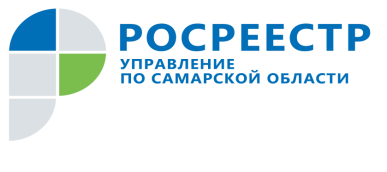 ПРЕСС-РЕЛИЗ07 декабря 2021Правительство РФ утвердило государственную программу «Национальная система пространственных данных»Госпрограмма направлена на создание и развитие системы пространственных данных в стране.Ранее Правительство РФ включило формирование Национальной системы пространственных данных (НСПД) в перечень инициатив социально-экономического развития до 2030 года по направлению «Строительство» с целью обновления инфраструктуры и формирования комфортной среды для граждан.Программа направлена на достижение четырёх стратегических целей: создание и внедрение цифрового отечественного геопространственного обеспечения, интегрированного с региональными информационными системами, обеспечение полноты и качества сведений Единого государственного реестра недвижимости (ЕГРН), достижение «цифровой зрелости» ведомства, повышение качества госуслуг и сервисов Росреестра в интересах социально-экономического развития страны и людей.Как отметил вице-премьер РФ Марат Хуснуллин, создание и развитие НСПД является неотъемлемой частью и инструментом пространственного развития.«Программа впервые за многие годы предлагает комплексный подход. Будут созданы единая федеральная сеть геодезических станций, мультимасштабная карта страны, полный и точный реестр недвижимости, цифровая платформа пространственных данных, вовлечены в оборот новые земли для жилищного строительства. На этой базе появятся новые сервисы для поиска и предоставления земли, сократятся сроки кадастрового учёта и регистрации прав. Без этого невозможно прорывное развитие территорий, реализация общенациональных проектов в сфере строительства и недвижимости, улучшение жилищных условий каждого россиянина», - сказал Марат Хуснуллин.По словам руководителя Росреестра Олега Скуфинского, НСПД должна стать эффективным механизмом решения проблем отрасли, драйвером ее развития.«До сих пор не решены проблемы разрозненности пространственных данных, импортозамещения и создания юридически значимой картографической основы. Нет инструментов оперативного получения комплексных сведений о земле и недвижимости в режиме одного окна. Создание НСПД позволит объединить и структурировать пространственные данные, обеспечить их доступность для граждан, бизнеса и государственных органов, проявить экономический потенциал территорий. По сути мы создадим платформу для принятия эффективных управленческих решений по развитию территорий и оказанию государственных услуг для людей на новом качественном уровне», - отметил глава ведомства.В частности, к концу 2030 года планируется увеличить долю электронных услуг по кадастровому учету и регистрации прав до 95%, сократить срок осуществления кадастрового учета и регистрации прав до одного дня, обеспечить полноту и качество сведений в Едином государственном реестре недвижимости в объеме 95%.Как в свою очередь заявил Президент Российской академии наук, академик РАН Александр Сергеев, «Национальная система пространственных данных» выведет отрасль геодезии и картографии на принципиально новый этап развития.«Мы констатируем, что пространственные данные сейчас разрознены. Не существует полной и точной базы, что негативно сказывается на отрасли геодезии и картографии и на смежных отраслях. Остро стоит проблема деградации государственной геодезической сети, которая является фундаментом для производства топографических съемок, геодезического обеспечения различных инженерных работ и так далее. России нужна единая платформа геопространственных данных, которая станет «глотком свежего воздуха» для отрасли, поможет делать качественную аналитику пространственных данных с использованием новых технологий. Это запрос и науки, и бизнеса, и органов власти», - подчеркнул он.Соучредители газеты« Черновские вести»: Администрация сельского поселения Черновка муниципального района                   Кинель-Черкасский Самарской области, Собрание представителей сельского поселения Черновка муниципального района                          Кинель-Черкасский Самарской области.Издатель Администрация сельского поселения Черновка муниципального района Кинель-ЧеркасскийСамарской области.Адрес редакции: Самарская обл., Кинель-Черкасский р-н, с. Черновка, ул. Школьная, 30. тел. 2-66-43Email:adm.s.p.chernowka@yandex.ruГазета выпускается не реже одного раза в месяц.Газета распространяется бесплатно.Тираж 50 экз.